Landeszuchtwart 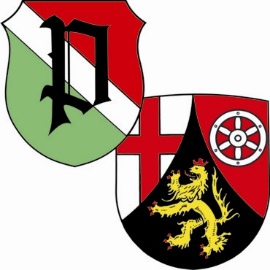 Andreas Sonntag66482 ZweibrückenTel.: 06332/72515E-Mail: sonntag-zw@t-online.deAufnahmeprotokoll Kaninchenhaltung nach der geltenden Tierschutzverordnung (TSchV)I Allgemeine Angaben zum Züchter:II Vorgefundenen Haltungsbedingungen:III Mindestanforderungen Tierschutzverordnung (TischV)Bemerkungen: IV Fristen: 
 Ort; Datum 					Beauftragter				ZüchterGeltende Bestimmungen des TSCHV zu II: Buchtengröße: 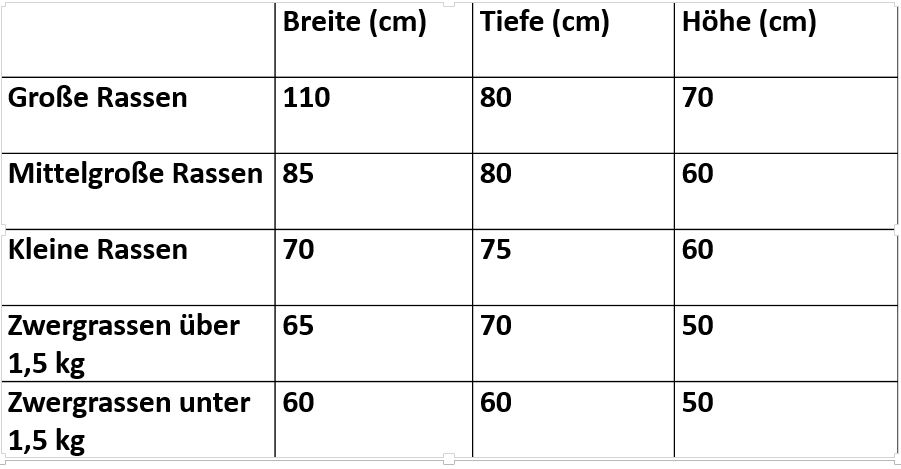 Baujahr der Stallanlage: Alle Stallneubauten, die nach diesem Termin erstellt werden, müssen die Anforderungen der Richtlinie umfassend erfüllen.Nicht angepasst werden müssen  Kaninchenställe, die nach dem 01.10.1993 gebaut wurden, wenn die Bodenfläche ihrer Einzelbuchten mehr als 85 Prozent des in der Richtlinie vorgeschriebenen Mindestmaßes aufweist. Lichtverhältnisse: Richtwert: 20-30LuxDies entspricht Tageslicht ähnlichen Bedingungen (z.B. lesen ohne zusätzliche Lichtquelle Tagsüber)Name:Stadt / Straße :Verein:Rasse / RassenAbmaße der Buchten Ist:                   X       X      Baujahr der StallanlageJahr:               Erhöhte Fläche  JAAAAA NEINNNLicht erfüllt JAAAAA NEINNNNageobjekte / Heu JAAAAA NEINNNOrdnung / Sauberkeit der Zuchtanlage  JAAAAA NEINNNErfüllt 	Nicht erfülltGeringe Abweichungen Keine Nachkontrolle  	Nachkontrolle am: